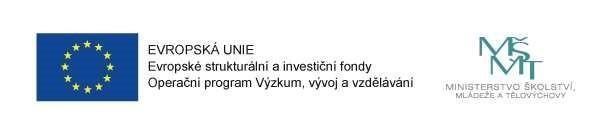 MAP II V ORP TÁBOR  CZ.02.3.68/0.0/0.0/20_082/0023023   Jednací řád Řídícího výboru MAP III v ORP Tábor   1.   Úvodní ustanovení   Jednací řád Řídícího výboru MAP se vydává podle Statutu Řídícího výboru.   Jednací řád Řídícího výboru MAP stanoví způsob účasti, jednání a hlasování Řídícího výboru.   2.   Účast na jednání   Členství v Řídícím výboru je dobrovolné. Zastoupení členů v Řídícím výboru odpovídá struktuře vzdělávání v území a zastoupeni jsou všichni klíčový aktéři ovlivňující oblast vzdělávání na území MAP.   Členové Řídícího výboru jsou povinni se účastnit jednání, v případě nepřítomnosti jsou povinni se omluvit předsedovi nebo realizátorovi projektu.   K jednání Řídícího výboru je možno podle potřeby přizvat hosty.   3.   Jednání    Jednání Řídícího výboru řídí předseda Řídícího výboru, v případě jeho nepřítomnosti koordinátor projektu.   Řídící výbor se schází dle potřeby, nejméně dvakrát za kalendářní rok. Jednání Řídícího výboru svolává koordinátor projektu, pozvánka s programem je zaslána nejméně 7 dní před jednáním.   Jednání Řídícího výboru probíhá podle předem stanoveného programu a je moderované.   Z každého jednání Řídícího výboru je zpracován zápis, který ověřují svým podpisem předseda Řídícího výboru a koordinátor projektu.   V případech časové tísně nebo nemožnosti většiny všech členů Řídícího výboru dostavit se na jednání je možné usnesení přijímat per rollam (elektronicky ke stanovému datu). Usnesení přijímané tímto způsobem je schváleno, pokud s ním vysloví souhlas většina členů Řídícího výboru. Lhůtu pro takové hlasování určí předseda.   Řídící výbor je usnášení schopný, pokud je přítomna většina všech členů. Řídící výbor může projednat věc, která není na programu zasedání, souhlasí-li s tím většina přítomných členů Řídícího výboru.    Každý člen Řídícího výboru má jeden hlas. K platnému rozhodnutí či usnesení Řídícího výboru je třeba souhlasu většiny všech členů Řídícího výboru.   4.   Závěrečné ustanovení   1. Tento Jednací řád nabývá účinnosti dnem schválení Řídícím výborem.    V Táboře dne 26. 2. 2023     	............................................   	    	   	        ............................................     	Předseda Řídícího výboru   	    	   	          Za realizátora projektu    